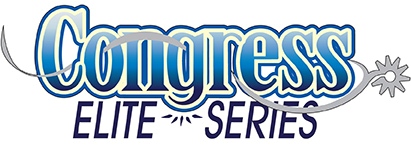 Wednesday, August 2 – Sunday, August 6, 2017Built Ford Tough Livestock Complex  – Tulsa, OklahomaCONGRESS ELITE SERIES SPONSORSWestern Pleasure & Hunter Under SaddleAs of 7/23/2017THANK YOU Elite Custom SaddlesJeff FischerCowboy CoutureConklin Auction ServicesB-Free of FliesBackRoad Trading CompanyBarbara’s Custom HatsBobbitt Pleasure HorsesBoehringer Ingelheim Animal Health/Legend & Ulcer GuardBoo Yah Custom ClothingBrinks HatteryCandi’s Custom CreationsCarson JamesElite Show HorsesEquine Aqua Spa CenterEquine Auction ExchangeEspuela RanchEurosian AutoKathy’s Show EquipmentGreg, Heidi, Taylor KokemillerNutra AgPerri’s LeatherPremier Equine ProductsRic’s Leather & EngravingMegan & Sabrina SeehaferShow Off DesignsSorta Sleazy HorsewearSterling SaddlesSunburst Saddle BlanketsThe Sugar DaddyThe Unbridled BoutiqueTS PaintsValley Vet SupplyWasson Performance Horses